1.   ค่าความเร่งโน้มถ่วงที่ผิวโลกเป็นกี่เท่าของค่าที่ความสูง 1,600 กิโลเมตรจากผิวโลก (รัศมีของผิวโลก
       เท่ากับ 1,600 กิโลเมตร) (O-Net 60)1.   1.252.   1.563.   2.004.   4.005.   5.002.   วัตถุ A  B  และ C  มีมวลเท่ากัน อยู่ในแนวเส้นตรงเดียวกันดังรูป ต่างก็โน้มถ่วงซึ่งกันและกัน
       วัตถุใดมีความเร็วเป็นศูนย์ (O-Net 60)1.   A			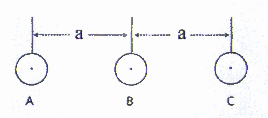 2.   B3.   C4.   A  และ  C5.   A   B  และ  C3.   จุด  A  เป็นจุดกึ่งกลางระหว่างประจุ  +2q  กับ +q  ดังรูป จุดใดเป็นจุดสะเทิน (สนามไฟฟ้าเป็นศูนย์ )
      (O-Net 60)
 	1.   A			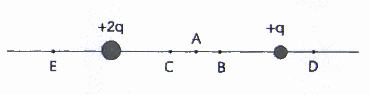 2.   B3.   C4.   D5.   E4.   สนามแม่เหล็ก  B  อยู่ในแนวระดับประจุ  +q  มีความเร็วต้นพุ่งลงในแนวดิ่งจะเบนไปทางใด เมื่อเริ่ม
      เคลื่อนที่เข้าไปในสนามแม่เหล็ก   (O-Net 60)     	1.   ทางขวา			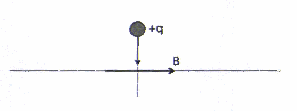 2.   ทางซ้าย3.   ไม่เบนเลย4.   เข้าสู่หน้ากระดาษ5.   ออกากหน้ากระดาษ5.   แรงแบบใดที่เหนี่ยวรั้งให้โปรตอนอยู่ด้วยกันได้ในนิวเคลียสของอะตอม  (O-Net 60)     	1.   แรงไฟฟ้า2.   แรงแม่เหล็ก3.   แรงโน้มถ่วง4.   แรงนิวเคลียร์แบบอ่อน (weak force)5.   แรงนิวเคลียร์แบบเข้ม (strong  force)6.   พิจารณารถ  A  และรถ  B  กำลังเคลื่อนที่เข้าสู่สี่แยก  C  ด้วยความเร็วคงที่ตลอดข้อใดถูกต้อง (O-Net 60)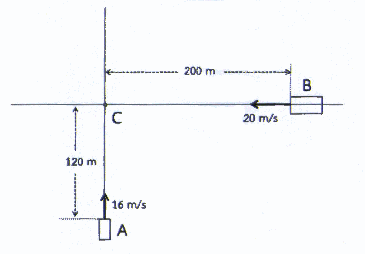 1.   รถ  B  ถึง  C  ก่อนรถ  A		2.   รถ  A  และ B  ถึง  C  พร้อมกัน3.   รถทั้งสองไม่ชนกันที่สี่แยก  C  4.   รถ  A  ถึง  C  ในเวลา  10  วินาที5.   รถ  B  ถึง  C  ในเวลา  7.5  วินาที7.   ชายคนหนึ่งอยู่ในห้องปิดบนเรือซึ่งกำลังเคลื่อนด้วยความเร็วคงที่   เทียบกับพื้นดิน เขาปล่อยก้อนหิน
      ก้อนหนึ่งให้ตกลงสู่พื้นเรือ (ภาพที่ 1) ชายบนเรือจะเห็นก้อนหินตกลงสู่พื้นในแนวใด (ภาพที่ 2)   (O-Net 60)
 	1.   A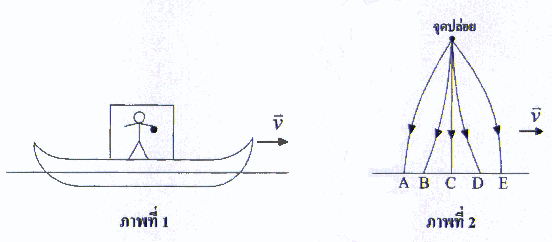 2.   B3.   C4.   D5.   E8.   นักเรียนคนหนึ่งเตะลูกบอลจากยอดตึกสูง  60  เมตร  หลังจากนั้น  6  วินาที  ลูกบอลตกลงมายังสนามระดับ
       เบื้องล่าง  ห่างจากตึก  80  เมตร  ดังรูป  ถ้าความเร่งเนื่องจากแรงโน้มถ่วงของโลก (g)  เท่ากับ  9.8  เมตรต่อ         (วินาที)2  อัตราเร็วต่ำสุดของลูกบอลในหน่วยเมตรต่อวินาทีขณะลอยอยู่ในอากาศเป็นดังข้อใด ถ้าแรง       ต้านทานของอากาศน้อยมากจนไม่ต้องพิจารณา  (O-Net 60)1.   9.8				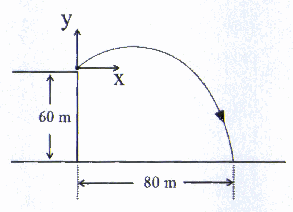 2.   10.03.   13.34.   16.65.   32.79.   พิจารณารูป (ก) ถ้าต้องการให้ลูกตุ้มมีคาบของการแกว่งยาวขึ้น จะต้องทำอย่างไร  (O-Net 60)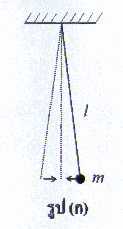 1.   ลดมวล  					2.   ลดความยาว  3.   เพิ่มความยาว  4.   เพิ่มมวล   ลดความยาว  5.   ลดแอมพลิจูดของการแกว่ง10.  พิจารณารูป (ข) สายลูกตุ้มแกว่งไปได้ครึ่งทางก็ชนหมุดแล้วแกว่งต่อ  เวลาที่ใช้แกว่งจากตำแหน่ง  A 
       ไป  B  เป็นกี่เท่าของเวลา  B  ไป  C  (O-Net 60)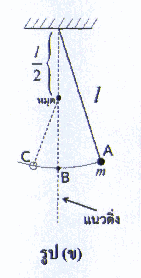 1.    							2.   3.   14.   5.   211.  ค้างคาวต้องใช้ความถี่คลื่นเสียงประมาณกี่กิโลเฮิรตซ์  จึงจะบินไม่ชนลวดที่มีเส้นผ่านศูนย์กลาง  3        มิลลิเมตร  (O-Net 60)
 	1.   120				2.   1003.   50				4.   405.   3012.  ส้อมเสียง  A  ทำขึ้นเองในห้องปฏิบัติการ  เจตนาให้มีความถี่  440  เฮิรตซ์  เมื่อนำมาเคาะเทียบกับ
       ส้อมเสียงมาตรฐานความถี่  440  เฮิรตซ์  ได้ความถี่บีตส์เป็น    ครั้งต่อวินาที ส้อมเสียง  A  มีความถี่
        กี่เฮิรตซ์  (O-Net 60)
 	1.   438.4			2.   439.23.   441.0			4.   443.25.   444.014.  ในโรงงานที่มีระดับความเข้มเสียงรบกวน  90  dB  ถ้าต้องการให้คนงานได้ยินเสียงรบกวนนี้ที่ระดับ 
      70  dB  จะต้องใส่เครื่องอุดหูที่ลดความเข้มเสียงลงกี่เท่า  (O-Net 60)
 	1.   20				2.   703.   80				4.   1005.   16015.  คลื่นแม่เหล็กไฟฟ้ามีความถี่  1.5   1015  เฮิรตซ์  เป็นคลื่นชนิดใด  (O-Net 60)
 	1.   รังสีแกมมา			2.   คลื่นวิทยุ  FM3.   รังสีอินฟราเรด		4.   คลื่นไมโครเวฟ5.   รังสีอัลตราไวโอเลต16.  แท่งควบคุมจำนวนนิวตรอนในแกนของเครื่องปฏิกรณ์นิวเคลียร์ทำจากโลหะใด (O-Net 60)     	1.   ตะกั่ว			2.   ทองแดง3.   ยูเรเนียม			4.   แคดเมียม5.   พลูโตเนียม17.  นิวตรอนอิสระจะสลายตัว  ดังสมการ   (นิวตรอน)               (โปรตอน)         (อิเล็กตรอน)       (ปฏินิวตริโน)
      กำหนดให้มวลที่สมมูลกับพลังงาน  ดังนี้     =  939.57   MeV
 	   =  938.27   MeV 
  	   =  0.51   MeV   มีค่าน้อยมาก ๆ        ปฏิกิริยานี้ปลดปล่อยพลังงานออกมาเท่าใดในหน่วย  MeV  (O-Net 60)1.   0.51				2.   0.793.   1.30				4.   1.875.   1878.3518. สารกัมมันตรังสี  A  สลายตัวดังแสดงในกราฟ  และตามสมการ     A                 B  +  อนุภาค β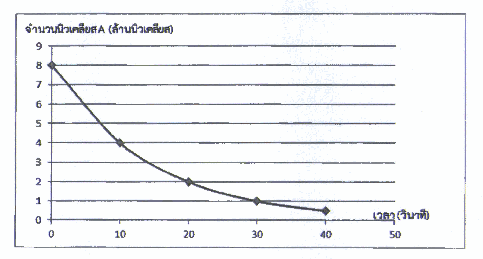       ในช่วงเวลา  30 ถึง 50  วินาที มีอนุภาค β ถูกปล่อยออกมาเป็นจำนวนรวมกี่อนุภาค  (O-Net 60)1.   0				2.   2.5   105  3.   5.0   105  			4.   7.5   105  5.   10.0   105  19.  สนามแม่เหล็กสามารถเบนรังสีใด  (O-Net 60)1.   แอลฟา (α)			2.   บีตา (β)3.   แกมมา ()			4.   แอลฟา (α)   กับ  บีตา (β)5.   แอลฟา (α)  กับ แกมมา ()20.  อนุภาคมีประจุบวกเคลื่อนที่ในสุญญากาศเข้าไปในบริเวณที่มีสนามไฟฟ้าสม่ำเสมอ  E  ดังรูป  ถ้าอนุภาค
       ไม่ชนแผ่นโลหะขนาน  หรือไม่เคลื่อนออกนอกบริเวณสนามไฟฟ้าเสียก่อน  และบริเวณนั้นไม่มีสนาม
        โน้มถ่วง  ข้อใดถูกต้อง  (O-Net 60)1.   vy  ไม่เปลี่ยนแปลง		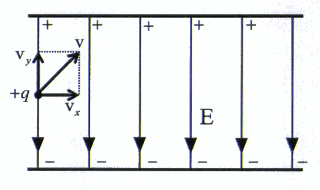 2.   vx  ไม่เปลี่ยนแปลง3.   vy  เพิ่มขึ้นในทิศขึ้น4.   vx  เพิ่มขึ้นตลอดเวลา5.   อนุภาคเคลื่อนที่ตามแนววงกลม6.   แนวที่อนุภาคเคลื่อนที่นั้นเป็นรูปพาราโบลาคว่ำ21.  ข้อใดเป็นเชื้อเพลิงที่ใช้ในเตาปฏิกรณ์ปรมณู  (O-Net 60)1.   ถ่านหิน2.   แก๊สมีเทน3.   ตะกั่ว-2064.   ยูเรเนียม-2355.   คาร์บอน-126.   พลูโตเนียม-239